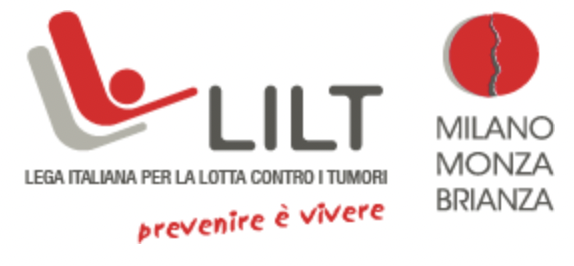 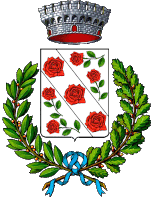 melaNOma 
Il tour della prevenzioneUn ambulatorio mobile e cinque appuntamenti per ricordarsi, anche quest’anno, l’importanza di mettere la salute al centro.Grazie al fondo FSI ed a LILT il 28 maggio sarà possibile effettuare gratuitamente visite di prevenzione dei tumori della pelle a bordo dell’ambulatorio mobile che sarà parcheggiato in viale Rimembranze 34 di fronte alla scuola elementare.È possibile effettuare le visite presso lo Spazio LILT mobile  dalle 9.00 alle 13.00 e dalle 14.00 alle 18.00. Per partecipare è sufficiente mettersi in fila a inizio turno e attenersi alle istruzioni del nostro staff presente in loco.Per maggiori informazioni visitare il sito : https://www.legatumori.mi.it/campagne/tour-del-melanoma/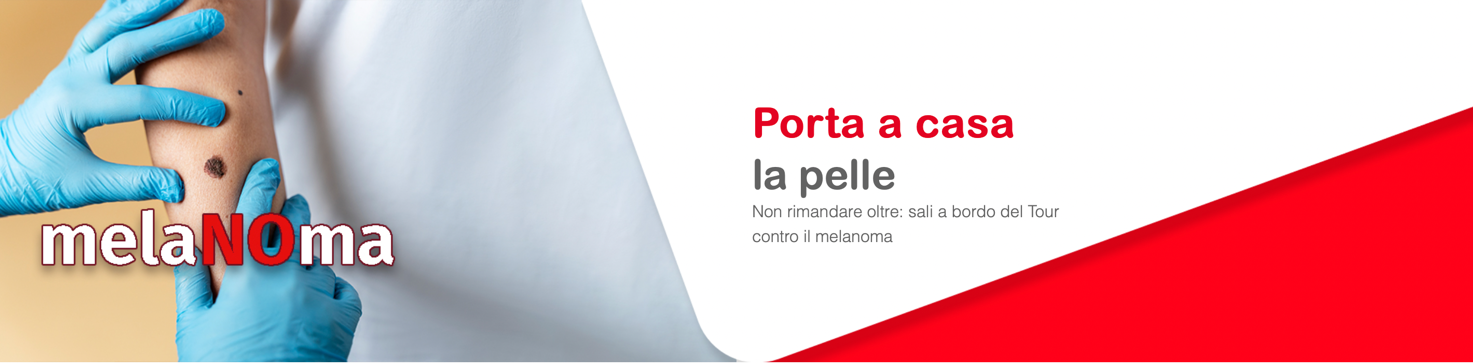 